Week 3: eetstoornissenUit onderzoek blijkt dat 1 op de 14 meisjes een eetprobleem heeft. Jongens kunnen ook te maken hebben  met  eetstoornissen   maar  dit  komt  minder vaak voor. Wat wordt verstaan onder een eetstoornis? Wanneer spreken we van een eetstoornis?De meest bekende eetstoornissen zijn: Anorexia nevosa (A.N)Boulimia nervosa (B.N) Eetbuistoornissen  (B.E.D) Geef van de drie genoemde stoornissen:o de definitieo de verschijnseleno de gevolgen op de lange termijn Informatie kun je onder andere  vinden op www.eetstoornis.net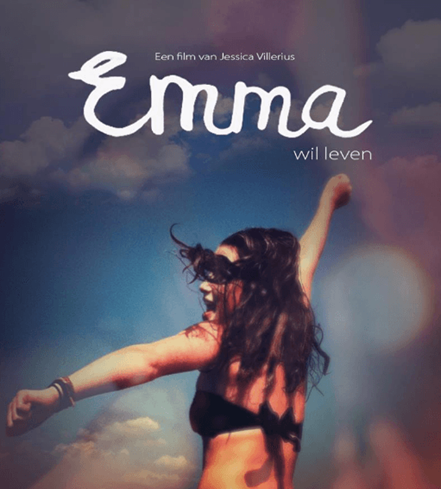 Bekijk de film: Emma wil leven